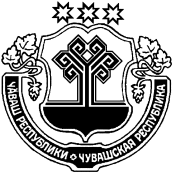 О признании утратившим силупостановленияВ соответствии с Федеральным законом «О контрактной системе в сфере закупок товаров, работ , услуг для обеспечения государственных и муниципальных нужд» Администрация Русско-Алгашинского сельского поселения Шумерлинского района  п о с т а н о в л я е т:          1. Признать утратившим силу постановление администрации Русско-Алгашинского сельского поселения Шумерлинского района от 07.11.2016 г. №72 «Об утверждении Порядка формирования, утверждения и ведения плана-графика закупок    товаров,    работ,    услуг    для обеспечения      муниципальных      нужд Русско-Алгашинского сельского поселения Шумерлинского      района     Чувашской Республики» 2. Вступает в силу после его официального опубликования в информационном издании «Вестник Русско-Алгашинского сельского поселения Шумерлинского района» и подлежит размещению на официальном сайте Русско-Алгашинского сельского поселения в сети Интернет.Глава администрацииРусско-Алгашинского сельского поселения                                             В.Н. СпиридоновЧĂВАШ  РЕСПУБЛИКИÇĚМĚРЛЕ РАЙОНĚЧУВАШСКАЯ РЕСПУБЛИКА ШУМЕРЛИНСКИЙ  РАЙОН  ВЫРĂС УЛХАШ ЯЛ ПОСЕЛЕНИЙĚН ПУÇЛĂХĚ ЙЫШĂНУ« 06»марта   2020  №21Вырăс Улхаш салиАДМИНИСТРАЦИЯ РУССКО-АЛГАШИНСКОГО СЕЛЬСКОГО ПОСЕЛЕНИЯ ПОСТАНОВЛЕНИЕ«06»марта 2020 № 21село Русские Алгаши